19.01.2017.KOLOKVIJUM IZ DIGITALNE OBRADE SLIKENa koji način se kolor slika može konvertovati u sliku koja sadrži samo sive nijanse (greyscale)? Navesti odgovarajuće formule.	(8 poena)Odrediti koliko memorije zauzima kolor slika 800x1200 piksela. Slika se sastoji od 3 kolor ravni, i svaki piksel je karakterisan sa 24 bita (po 8 za R, G i B kolor ravni). Rezultat izraziti u megabajtima (MB).	(5 poena)Na Slici 1 je prikazana test slika 8x8 piksela. Pikseli mogu uzimati vrednosti iz opsega [0, 255]. Da li slika ima slab kontrast ili veliki kontrast?	(3 poena)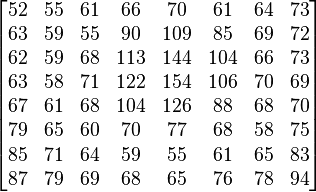 Slika 1.Izvršiti popravku kontrasta Slike 1 metodom Contrast Streching.	(8 poena)Izvršiti popravku kontrasta Slike 1 metodom Ekvalizacije Histograma.	(12 poena)Navesti i opisati filtre statistike poretka.	(4 poena)Navesti jednu konvolucionu masku koja vrši NF filtriranje (lowpass), i jednu konvolucionu masku koja vrši VF filtriranje (highpass).	(4 poena)Sa navedenim maskama izvršiti konvoluciju sa Slikom 1 na mestu gde test slika ima maksimalni intenzitet.	(6 poena)